AHMET ÖRNEKFinans MüdürüAHMET ÖRNEKFinans MüdürüAHMET ÖRNEKFinans MüdürüAHMET ÖRNEKFinans MüdürüAHMET ÖRNEKFinans MüdürüÖrnek Sok. No: 1   Ortaköy BeşiktaşİSTANBUL(212) 1111111(532) 1111111 
ahmetornek@gmail.comÖrnek Sok. No: 1   Ortaköy BeşiktaşİSTANBUL(212) 1111111(532) 1111111 
ahmetornek@gmail.comCinsiyet: ErkekDoğum Tarihi: 01/01/1978Medeni Durum: EvliUyruk: T.C.Sürücü Belgesi: B (2000)Askerlik Durumu:  Yapıldı (Terhis tarihi: 05/2003)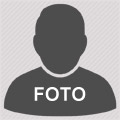 İŞ DENEYİMİİŞ DENEYİMİİŞ DENEYİMİİŞ DENEYİMİİŞ DENEYİMİ04/2012 - Devam  07/2002 - 03/2012ABC Danışmanlık A.Ş. / İstanbulFinans Müdürü6 kişilik finans ekibinin idaresi. Bankalar ve finansal kuruluşlarla ilişkilerin mevzuata uygun olarak yürütülmesi. Haftalık, aylık ve yıllık nakit akış tablolarının hazırlanması ve takibi. Günlük finansal operasyonun kontrolü ve raporlanması. Kredi kullanımlarının yürütülmesi ve ödemelerinin takibi. Çek / senet işlemlerinin takibi. DBS kayıtlarının gerçekleştirilmesi, kontrolü ve raporlanması. Haftalık tedarikçi ödemelerinin gerçekleştirilmesi.XYZ Ltd. Şti. / AnkaraFinans UzmanıNakit akış planına uygun olarak günlük finans operasyonlarının gerçekleştirilmesi. Havale / EFT, çek, senet, DTS vb. ödemelerinin takibi. Teminat mektubu, ipotek vb. belgelerinin takibi. Tedarikçilere verilecek çeklerin belirlenmesi, sistemsel takibi. Mutabakatların düzenli olarak yapılması. Günlük bankacılık işlemleri. Vadesi gelen alacaklara ilişkin ilgili birimlerin yönlendirilmesi. Sevkiyatların  firma satış limiti,  teminat risk yapısı ve geciken alacak durumlarını gözeterek onaylanması. Fiyat farkı, iade, iskonto faturalarının kontrolü. ABC Danışmanlık A.Ş. / İstanbulFinans Müdürü6 kişilik finans ekibinin idaresi. Bankalar ve finansal kuruluşlarla ilişkilerin mevzuata uygun olarak yürütülmesi. Haftalık, aylık ve yıllık nakit akış tablolarının hazırlanması ve takibi. Günlük finansal operasyonun kontrolü ve raporlanması. Kredi kullanımlarının yürütülmesi ve ödemelerinin takibi. Çek / senet işlemlerinin takibi. DBS kayıtlarının gerçekleştirilmesi, kontrolü ve raporlanması. Haftalık tedarikçi ödemelerinin gerçekleştirilmesi.XYZ Ltd. Şti. / AnkaraFinans UzmanıNakit akış planına uygun olarak günlük finans operasyonlarının gerçekleştirilmesi. Havale / EFT, çek, senet, DTS vb. ödemelerinin takibi. Teminat mektubu, ipotek vb. belgelerinin takibi. Tedarikçilere verilecek çeklerin belirlenmesi, sistemsel takibi. Mutabakatların düzenli olarak yapılması. Günlük bankacılık işlemleri. Vadesi gelen alacaklara ilişkin ilgili birimlerin yönlendirilmesi. Sevkiyatların  firma satış limiti,  teminat risk yapısı ve geciken alacak durumlarını gözeterek onaylanması. Fiyat farkı, iade, iskonto faturalarının kontrolü. ABC Danışmanlık A.Ş. / İstanbulFinans Müdürü6 kişilik finans ekibinin idaresi. Bankalar ve finansal kuruluşlarla ilişkilerin mevzuata uygun olarak yürütülmesi. Haftalık, aylık ve yıllık nakit akış tablolarının hazırlanması ve takibi. Günlük finansal operasyonun kontrolü ve raporlanması. Kredi kullanımlarının yürütülmesi ve ödemelerinin takibi. Çek / senet işlemlerinin takibi. DBS kayıtlarının gerçekleştirilmesi, kontrolü ve raporlanması. Haftalık tedarikçi ödemelerinin gerçekleştirilmesi.XYZ Ltd. Şti. / AnkaraFinans UzmanıNakit akış planına uygun olarak günlük finans operasyonlarının gerçekleştirilmesi. Havale / EFT, çek, senet, DTS vb. ödemelerinin takibi. Teminat mektubu, ipotek vb. belgelerinin takibi. Tedarikçilere verilecek çeklerin belirlenmesi, sistemsel takibi. Mutabakatların düzenli olarak yapılması. Günlük bankacılık işlemleri. Vadesi gelen alacaklara ilişkin ilgili birimlerin yönlendirilmesi. Sevkiyatların  firma satış limiti,  teminat risk yapısı ve geciken alacak durumlarını gözeterek onaylanması. Fiyat farkı, iade, iskonto faturalarının kontrolü. ABC Danışmanlık A.Ş. / İstanbulFinans Müdürü6 kişilik finans ekibinin idaresi. Bankalar ve finansal kuruluşlarla ilişkilerin mevzuata uygun olarak yürütülmesi. Haftalık, aylık ve yıllık nakit akış tablolarının hazırlanması ve takibi. Günlük finansal operasyonun kontrolü ve raporlanması. Kredi kullanımlarının yürütülmesi ve ödemelerinin takibi. Çek / senet işlemlerinin takibi. DBS kayıtlarının gerçekleştirilmesi, kontrolü ve raporlanması. Haftalık tedarikçi ödemelerinin gerçekleştirilmesi.XYZ Ltd. Şti. / AnkaraFinans UzmanıNakit akış planına uygun olarak günlük finans operasyonlarının gerçekleştirilmesi. Havale / EFT, çek, senet, DTS vb. ödemelerinin takibi. Teminat mektubu, ipotek vb. belgelerinin takibi. Tedarikçilere verilecek çeklerin belirlenmesi, sistemsel takibi. Mutabakatların düzenli olarak yapılması. Günlük bankacılık işlemleri. Vadesi gelen alacaklara ilişkin ilgili birimlerin yönlendirilmesi. Sevkiyatların  firma satış limiti,  teminat risk yapısı ve geciken alacak durumlarını gözeterek onaylanması. Fiyat farkı, iade, iskonto faturalarının kontrolü. EĞİTİM BİLGİLERİEĞİTİM BİLGİLERİEĞİTİM BİLGİLERİEĞİTİM BİLGİLERİEĞİTİM BİLGİLERİYüksek LisansKoç Üniversitesi / Muhasebe ve Finans Yönetimi - 09/2000 - 06/2002Koç Üniversitesi / Muhasebe ve Finans Yönetimi - 09/2000 - 06/2002Koç Üniversitesi / Muhasebe ve Finans Yönetimi - 09/2000 - 06/2002Koç Üniversitesi / Muhasebe ve Finans Yönetimi - 09/2000 - 06/2002ÜniversiteMarmara Üniversitesi / İktisat - 09/1996 - 06/2000Marmara Üniversitesi / İktisat - 09/1996 - 06/2000Marmara Üniversitesi / İktisat - 09/1996 - 06/2000Marmara Üniversitesi / İktisat - 09/1996 - 06/2000LiseBeşiktaş Anadolu Lisesi - 09/1992 - 06/1996Beşiktaş Anadolu Lisesi - 09/1992 - 06/1996Beşiktaş Anadolu Lisesi - 09/1992 - 06/1996Beşiktaş Anadolu Lisesi - 09/1992 - 06/1996KURS / SERTİFİKA BİLGİSİ KURS / SERTİFİKA BİLGİSİ KURS / SERTİFİKA BİLGİSİ KURS / SERTİFİKA BİLGİSİ KURS / SERTİFİKA BİLGİSİ 20122011İleri Derece Mali Analiz Eğitimi / İde Eğitim MerkeziDış Ticarette Finansman Yöntemleri / Etik Eğitim Merkeziİleri Derece Mali Analiz Eğitimi / İde Eğitim MerkeziDış Ticarette Finansman Yöntemleri / Etik Eğitim Merkeziİleri Derece Mali Analiz Eğitimi / İde Eğitim MerkeziDış Ticarette Finansman Yöntemleri / Etik Eğitim Merkeziİleri Derece Mali Analiz Eğitimi / İde Eğitim MerkeziDış Ticarette Finansman Yöntemleri / Etik Eğitim MerkeziBİLGİSAYAR BİLGİSİBİLGİSAYAR BİLGİSİBİLGİSAYAR BİLGİSİBİLGİSAYAR BİLGİSİBİLGİSAYAR BİLGİSİNetsis, SAP, Luca, Link 9A, Veri Bilişim, MS OfficeNetsis, SAP, Luca, Link 9A, Veri Bilişim, MS OfficeNetsis, SAP, Luca, Link 9A, Veri Bilişim, MS OfficeNetsis, SAP, Luca, Link 9A, Veri Bilişim, MS OfficeNetsis, SAP, Luca, Link 9A, Veri Bilişim, MS OfficeYABANCI DİL BİLGİSİ YABANCI DİL BİLGİSİ YABANCI DİL BİLGİSİ YABANCI DİL BİLGİSİ YABANCI DİL BİLGİSİ İngilizceOkuma: Çok iyi, Yazma: Çok iyi, Konuşma: İyiOkuma: Çok iyi, Yazma: Çok iyi, Konuşma: İyiOkuma: Çok iyi, Yazma: Çok iyi, Konuşma: İyiOkuma: Çok iyi, Yazma: Çok iyi, Konuşma: İyiFransızcaOkuma: İyi, Yazma: İyi, Konuşma: OrtaOkuma: İyi, Yazma: İyi, Konuşma: OrtaOkuma: İyi, Yazma: İyi, Konuşma: OrtaOkuma: İyi, Yazma: İyi, Konuşma: OrtaDERNEK VE KULÜP ÜYELİKLERİDERNEK VE KULÜP ÜYELİKLERİDERNEK VE KULÜP ÜYELİKLERİDERNEK VE KULÜP ÜYELİKLERİDERNEK VE KULÜP ÜYELİKLERİMarmara Üniversitesi Mezun Derneği Üyeliği, Fotoğraf Derneği ÜyeliğiMarmara Üniversitesi Mezun Derneği Üyeliği, Fotoğraf Derneği ÜyeliğiMarmara Üniversitesi Mezun Derneği Üyeliği, Fotoğraf Derneği ÜyeliğiMarmara Üniversitesi Mezun Derneği Üyeliği, Fotoğraf Derneği ÜyeliğiMarmara Üniversitesi Mezun Derneği Üyeliği, Fotoğraf Derneği ÜyeliğiREFERANSLAR REFERANSLAR REFERANSLAR REFERANSLAR REFERANSLAR Ayşe ÖrnekABC Danışmanlık A.Ş - Genel Müdür - (212) 9999999 ABC Danışmanlık A.Ş - Genel Müdür - (212) 9999999 ABC Danışmanlık A.Ş - Genel Müdür - (212) 9999999 ABC Danışmanlık A.Ş - Genel Müdür - (212) 9999999 Ahmet ÖrnekXYZ LTd. Şti. - Genel Müdür - (212) 3333333XYZ LTd. Şti. - Genel Müdür - (212) 3333333XYZ LTd. Şti. - Genel Müdür - (212) 3333333XYZ LTd. Şti. - Genel Müdür - (212) 3333333